Legislative Review FormAgency:   _DLS Roads__	Contact person _Rick Brater_	Phone _206-477-3601___Ordinance 	Motion 	Proviso 	Report 	Other Civil Division Prosecuting Attorney ReviewName John Briggs	Version	Final			Date 07/01/2020Dept. Director or Designee Review Name Rick Brater	Version Final			Date 7/31/20Performance Strategy & Budget Office ReviewName: Anna Markee	Version: Final			Date: 08/12/20Technical Form/Code Reviser Review – Confirm adherence to legislative formatName Bruce Ritzen	Version	Final			Date 07/01/2020Executive Office Review & Transmittal ApprovalName: Karan Gill	Versio: Final			Date: 08/31/2020ENTRANCE CRITERIA REVIEW	EXEC OFFICE (initials)   KCC CLERK Fiscal note? 	Y     NA   BB          Y    NA                  KC Strategic Plan reference in letter?	Y     NA   BB          Y    NA                  Proof read for spelling and grammar? 	Y     NA   BB          Y    NA                  All pertinent attachments listed/labeled?	Y     NA   BB          Y    NA                                  Costs identified/described in letter	Y     NA   BB          Y    NA                   Regulatory Note Required and Complete?       		Y     NA   BB          Y    NA                  Formatted/Delivered in word-searchable doc format?       	Y     NA   BB          Y    NA                  Potential Annexation Area (PAA) impacts identified? 	Y     NA   BB          Y    NA                  Advertising required? if yes, cite all pertinent code/laws.    	Y     NA   BB          Y    NA                  Any special circumstances affecting processing time?  	Y     NA   BB          Y    NA                  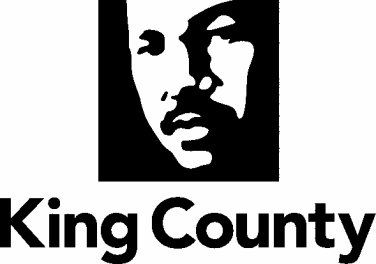 